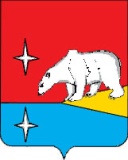 АДМИНИСТРАЦИЯ ГОРОДСКОГО ОКРУГА ЭГВЕКИНОТПАМЯТКА НАСЕЛЕНИЮ ПО ДЕЙСТВИЯМ В УСЛОВИЯХ ВОЗМОЖНОГО БИОЛОГИЧЕСКОГО ЗАРАЖЕНИЯЗНАЙТЕ:В результате применения биологического оружия возможны заболевания особо опасными инфекционными болезнями людей и животных, а также поражение сельскохоз. культур. Они могут попасть в организм человека  от зараженных животных, предметов - через раны и трещины на руках, при употреблении в пищу зараженных продуктов питания  и воды, воздушно-капельным путем при вдыхании.МЕРЫ ЗАЩИТЫ:Противорадиационные укрытия, средства индивидуальной защиты органов дыхания и кожи, а также предохранительные прививки, сыворотки, антибиотики.ПРАВИЛА ПОВЕДЕНИЯ:Без крайней необходимости не выходите из дома, избегайте места большого скопления людей. Дважды в сутки измеряйте температуру тела. Если она повысилась и вы плохо себя чувствуете,    изолируйтесь      от окружающих в отдельной комнате или отгородитесь ширмой. Срочно сообщите о заболевании в медицинское учреждение. Обязательно проводите ежедневную влажную уборку помещения с использованием дезинфицирующих растворов. Мусор сжигайте. Уничтожайте грызунов и насекомых. Строго соблюдайте правила личной и общественной гигиены. Пейте только кипяченую воду. При общении с  больным надевайте халат, косынку и ватно-марлевую повязку. Выделите больному отдельную постель, полотенце и посуду. Регулярно их стирайте и мойте. При госпитализации больного проведите в квартире дезинфекцию. Постельное белье и посуду  прокипятите в течение 15 мин в 2 % растворе соды или замочите на 2 часа в 2 % растворе дезинфицирующего средства. Затем посуду обмойте горячей водой, белье прогладьте, комнату проветрите.Телефоны экстренных служб в городском округе Эгвекинот:Оператор связиПожарная частьПолицияСкорая помощьЕдиная дежурно-диспетчерская службаГородской2-20-012-20-022-20-032-27-27МТС101102103112Билайн101102103112Мегафон101102103112